Ағылшын  сабағы Сынып 6  Famous travelersСынып 6  Famous travelers21.02.201721.02.2017Мұғалімі Тлеубердина Ботакоз МустахимовнаТлеубердина Ботакоз МустахимовнаТлеубердина Ботакоз МустахимовнаТлеубердина Ботакоз МустахимовнаСілтемеКүнтізбелік жоспар, оқу жоспары, оқулықКүнтізбелік жоспар, оқу жоспары, оқулықКүнтізбелік жоспар, оқу жоспары, оқулықКүнтізбелік жоспар, оқу жоспары, оқулықЖалпы мақсаттары 1. Past Simple шағында лексикалық, грамматикалық тапсырмасын түсініп, орындау.2. Past Simple шағында сұраулы, болымсыз сөйлемдерді құру3. Тест орындау 1. Past Simple шағында лексикалық, грамматикалық тапсырмасын түсініп, орындау.2. Past Simple шағында сұраулы, болымсыз сөйлемдерді құру3. Тест орындау 1. Past Simple шағында лексикалық, грамматикалық тапсырмасын түсініп, орындау.2. Past Simple шағында сұраулы, болымсыз сөйлемдерді құру3. Тест орындау 1. Past Simple шағында лексикалық, грамматикалық тапсырмасын түсініп, орындау.2. Past Simple шағында сұраулы, болымсыз сөйлемдерді құру3. Тест орындауДереккөздерA3-A4формат, маркер,стикер, смайлинктер,A3-A4формат, маркер,стикер, смайлинктер,A3-A4формат, маркер,стикер, смайлинктер,A3-A4формат, маркер,стикер, смайлинктер,Оқыту нәтижелеріБарлық оқушылар Past Simple және жаңа сөздерді біледіКөбінесе оқушылар жаңа лексиканы қолданып,  тапсырмаларды орындайды. Past Simple қолданады. Кейбіреулер оқушылар мәліметті ажырата біледіБарлық оқушылар Past Simple және жаңа сөздерді біледіКөбінесе оқушылар жаңа лексиканы қолданып,  тапсырмаларды орындайды. Past Simple қолданады. Кейбіреулер оқушылар мәліметті ажырата біледіБарлық оқушылар Past Simple және жаңа сөздерді біледіКөбінесе оқушылар жаңа лексиканы қолданып,  тапсырмаларды орындайды. Past Simple қолданады. Кейбіреулер оқушылар мәліметті ажырата біледіБарлық оқушылар Past Simple және жаңа сөздерді біледіКөбінесе оқушылар жаңа лексиканы қолданып,  тапсырмаларды орындайды. Past Simple қолданады. Кейбіреулер оқушылар мәліметті ажырата біледіСабақ барысыtimeActions of   teacherActions of   teacherActions of studentsСабақ кезеңдеріҚызығушылықты ояту Ұйымдастыру«Поезд» әдісіҮй жұмысын тексеру2 min5 minGood morning children. Sit down, please. Who is on duty today? Who is absent? What is the matter with him? What date is it today? What day is it today? Thanks, sit down. Go to the blackboard Let’s stand in front to each other and draw a flower on his or her back and give like a present to your partner. Trening  «I wish  you»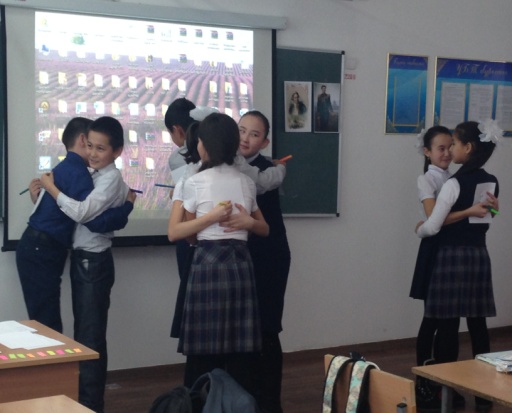 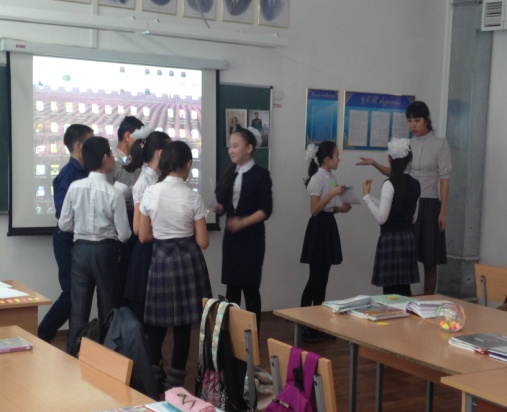 What is your home task for today?“Aquarium” 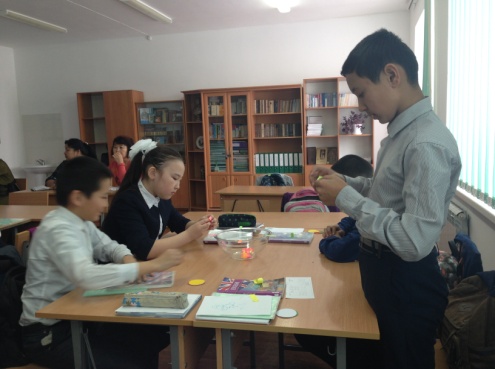 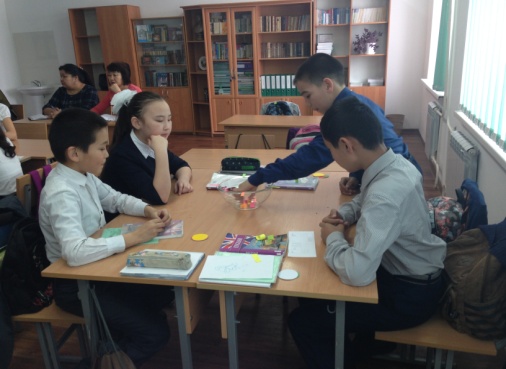 Good morning children. Sit down, please. Who is on duty today? Who is absent? What is the matter with him? What date is it today? What day is it today? Thanks, sit down. Go to the blackboard Let’s stand in front to each other and draw a flower on his or her back and give like a present to your partner. Trening  «I wish  you»What is your home task for today?“Aquarium” Good morning teacher. I am on duty today, is absent. He is ill. Today is the Today the weather is warm. Шаттық шеңберге тұрып бір бірлеріне сәттілік тілейді.   Түрлі түстермен екі топқа бөлінеді. Бұрыс етістіктердің 2-3 форманы айтадыМағынаны ажыратуОқушылар өз тәжірибелері арқылы жаңа білім туралы өзіндік түсінік пен пікір қалыптастырады өз пікірін айтуға оны топ алдында қорғауға дағдыланады 4 minWatching video “ Christopher Columbus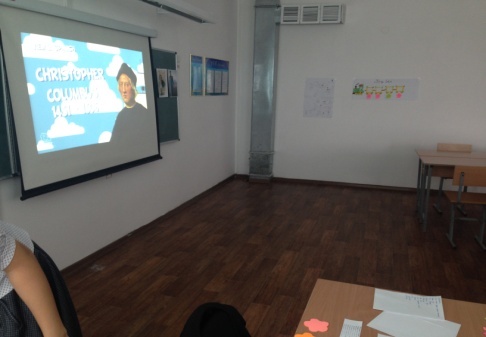 “Blob’s tree”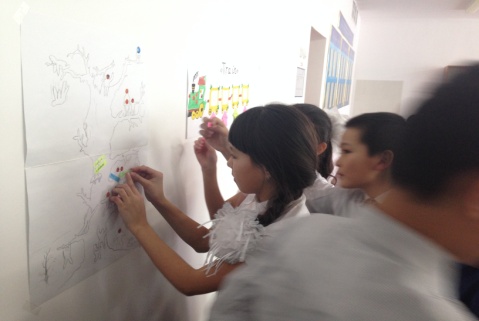 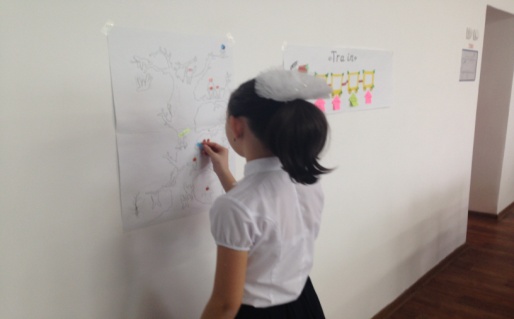 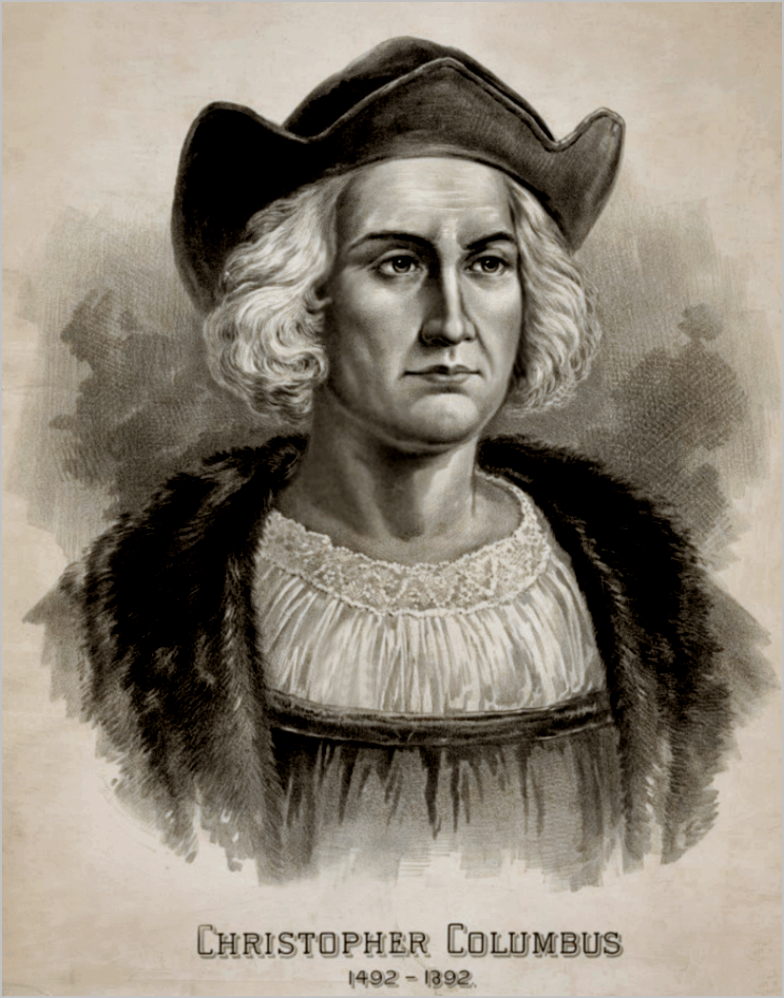 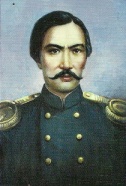 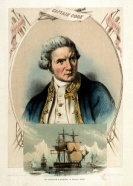 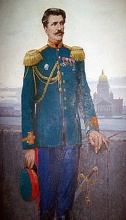 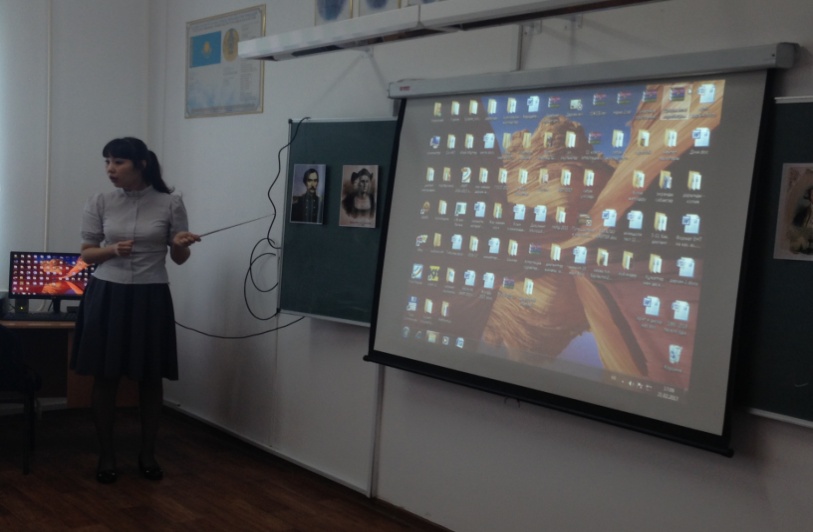 Watching video “ Christopher Columbus“Blob’s tree”Оқушылар бейнеролик көріп, тақырыпқа шығады. Мақсат қояды. 3 кезең Ой толғаныс Анализ өз ойлары мен түсініктерін өздері игерген мәліметтері арқылы жеткізеді. Синтез бір бірімен ой бөліседі15 min                          Benn diagramma «Планшет» әдісі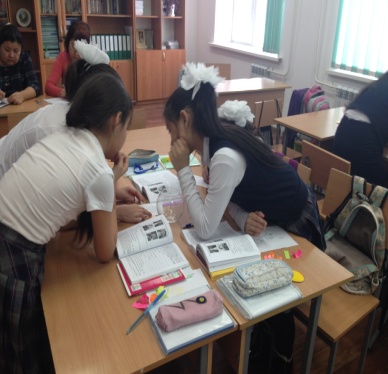 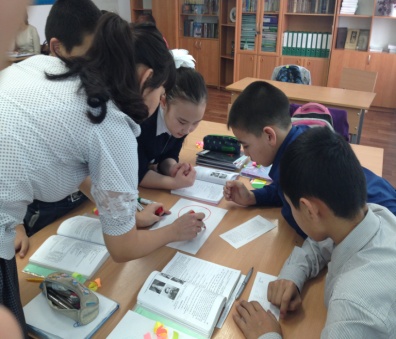 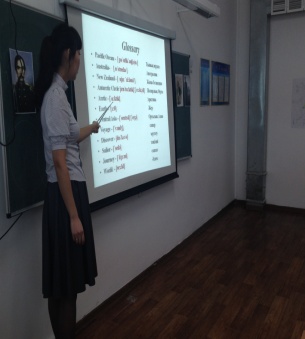 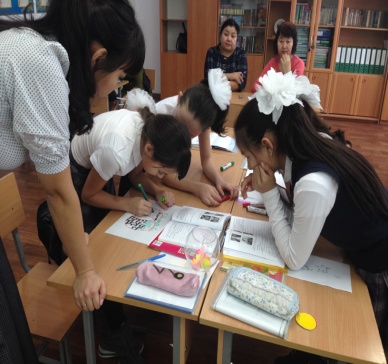 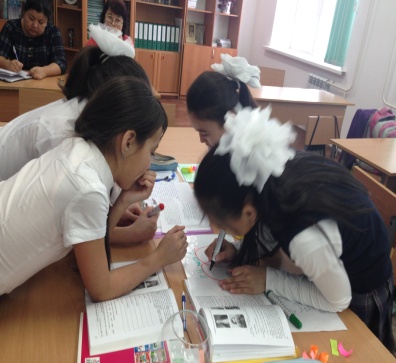                           Benn diagramma «Планшет» әдісіТізбектей оқиды, постер салады. Венн диаграмманы толтырады.Грамматиканы бекіту Past simple (questions and negative)5 minWrite negative and make a general question.1 We translated the text seven days ago.2 He came back late last night.3 She finished her composition half an hour ago.4 They had lunch at 8 o’clock.5 My friend saw this film last year.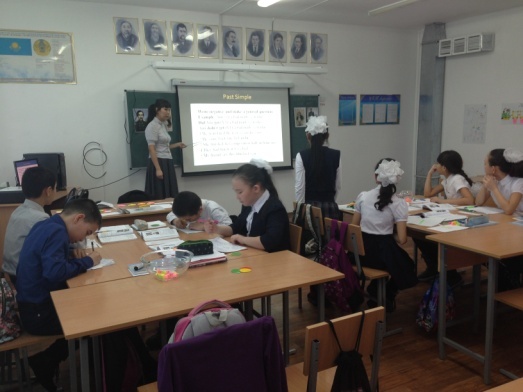 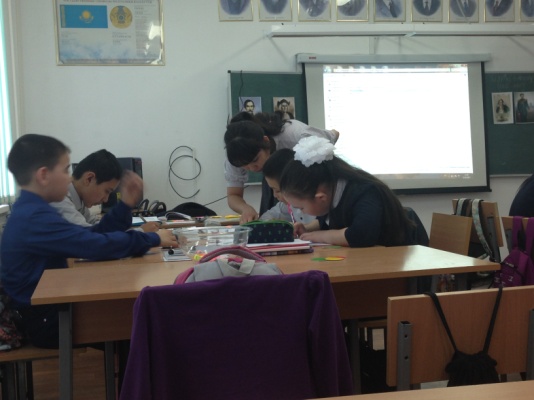 Write negative and make a general question.1 We translated the text seven days ago.2 He came back late last night.3 She finished her composition half an hour ago.4 They had lunch at 8 o’clock.5 My friend saw this film last year.Карточкамен жұмысКері байланыс5 min Синквеин1 noun2 2 adjectives3 3 verbs4 a phrase or your opinion (a sentence)5 a synonym (a noun)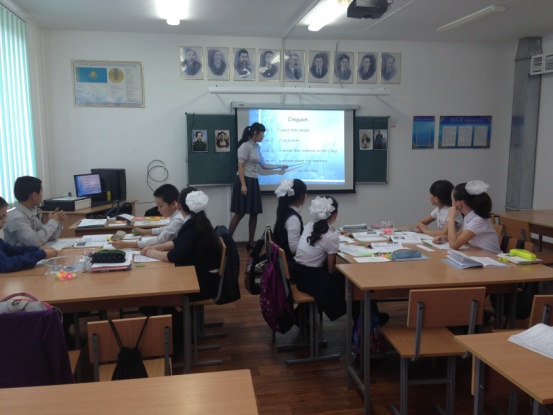 Синквеин1 noun2 2 adjectives3 3 verbs4 a phrase or your opinion (a sentence)5 a synonym (a noun)Тақырып бойынша Синквейн жазадыҮй тапсырмасы1 minEx.11 p. 39Ex.11 p. 39Match the words with their definition. СәйкестендіруСабақ қорытындысы1 minBlob’s tree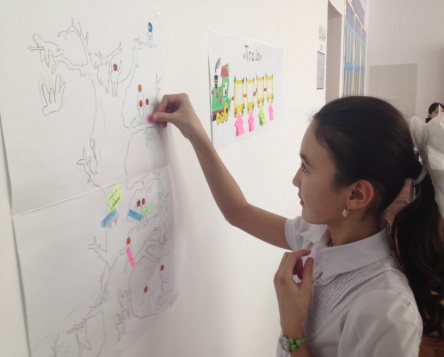 Blob’s tree«Блоб ағашы» арқылы тапсырмаларды орындау арқылы денгейлерін тексереді Бағалау7 minФормативті және суммативті бағалауТест1. – ed жалғауы  danced  сөзінде қандай дыбыс береді	[t]          [d]          [id] 2 в Past Simple шағында сөйлемді тап We work in Madrid.           She went to the cinema.           I speak English. 3. Past Simple шағында бұрыс етістіктерді жазBeThinkShutWearDrink4. Past Simple шағында сұраулы сөйлемді тапDid he live in Astana?           He did live in Astana?            He lived in Astana? Болымсыз сөйлемнің аудармасын тап ( Past Simple). Кеше мен копьютер ойнаған жоқпын.Yesterday I did play computer.           Yesterday I didn't play computer.      Yesterday I played computer.Формативті және суммативті бағалауТест1. – ed жалғауы  danced  сөзінде қандай дыбыс береді	[t]          [d]          [id] 2 в Past Simple шағында сөйлемді тап We work in Madrid.           She went to the cinema.           I speak English. 3. Past Simple шағында бұрыс етістіктерді жазBeThinkShutWearDrink4. Past Simple шағында сұраулы сөйлемді тапDid he live in Astana?           He did live in Astana?            He lived in Astana? Болымсыз сөйлемнің аудармасын тап ( Past Simple). Кеше мен копьютер ойнаған жоқпын.Yesterday I did play computer.           Yesterday I didn't play computer.      Yesterday I played computer.Тест орындайды.